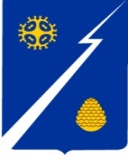 Ханты-Мансийский автономный округ-Югра(Тюменская область)Нижневартовский районГородское поселение ИзлучинскСОВЕТ ДЕПУТАТОВРЕШЕНИЕот 08.06.2022					                                                 № 248пгт. ИзлучинскО награждении Благодарственным письмом Совета депутатов городского поселения Излучинск Рассмотрев материалы, представленные для награждения Благодарственным письмом Совета депутатов городского поселения Излучинск, в соответствии с решением Совета депутатов городского поселения Излучинск от 04.02.2010 № 110 «Об утверждении Положений о Почетной грамоте и Благодарственном письме Совета депутатов городского поселения Излучинск», 	Совет  поселения РЕШИЛ:Наградить Благодарственным письмом Совета депутатов городского поселения Излучинск за многолетний добросовестный и плодотворный труд по охране здоровья жителей городского поселения Излучинск, профессиональное мастерство и в связи с празднованием Дня медицинского работника:Глава поселения                                                                               И.В. ЗаводскаяМинаевуИнну Геннадьевну- медицинскую сестру приемного отделения стационара бюджетного учреждения Ханты-Мансийского автономного округа – Югры «Нижневартовская районная больница»;ЕфремовуСветлану Анатольевну- администратора поликлиники бюджетного учреждения Ханты-Мансийского автономного округа – Югры «Нижневартовская районная больница».